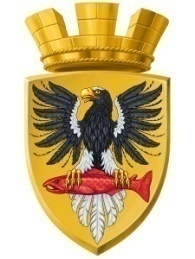                           Р О С С И Й С К А Я   Ф Е Д Е Р А Ц И ЯКАМЧАТСКИЙ КРАЙП О С Т А Н О В Л Е Н И ЕАДМИНИСТРАЦИИ ЕЛИЗОВСКОГО ГОРОДСКОГО ПОСЕЛЕНИЯот       22.  07.  2014					№  _580  -п          г. ЕлизовоВ соответствии со ст.ст. 8,36,37 Градостроительного кодекса Российской Федерации, ст.14 Федерального закона от 06.10.2003 № 131-ФЗ «Об общих принципах организации местного самоуправления в Российской Федерации»,   п.14 ч.2 ст.7 Федерального закона от 24.07.2007 № 221-ФЗ «О государственном кадастре недвижимости», п. 72 Приказа Минэкономразвития РФ от 04.02.2010 № 42 «Об утверждении Порядка ведения государственного кадастра недвижимости», Правилами землепользования и застройки Елизовского городского поселения, принятыми  Решением Собрания депутатов Елизовского городского поселения от 07.09.2011 № 126, на основании заявления ООО «ИнкомГеоСервис»,ПОСТАНОВЛЯЮ1.Установить  для  земельного участка,  формируемого из земель государственной собственности в кадастровом квартале 41:05:0101001, местоположением: край Камчатский, р-н Елизовский, г. Елизово, пер. Радужный, д.1, ориентировочной площадью 10880 кв.м.,  расположенного  в  зоне застройки многоэтажными жилыми домами (Ж 4), вид разрешенного использования – «многоквартирные жилые дома».Часть земельного участка: ЗУ1/чзу1площадью 1090кв.м.   и ЗУ1/чзу2 площадью 835кв.м. ограничена в использовании в целях свободного прохода (проезда). 2.Управлению делами администрации Елизовского городского поселения  (А.И. Чернявская)  разместить  настоящее постановление на официальном сайте администрации Елизовского городского поселения  в сети «Интернет».3.Контроль за реализацией настоящего постановления  возложить на руководителя Управления архитектуры и градостроительства администрации  Елизовского городского поселения  О.Ю. Мороз.И.о. Главы администрации Елизовского городского поселения                                                           В.И. АвдошенкоОб  установлении вида разрешенного использования земельного участка, формируемого из земель государственной собственности  в кадастровом квартале 41:05:0101001, местоположением: край Камчатский, р-н Елизовский, г. Елизово, пер. Радужный, д 1